Selected Works 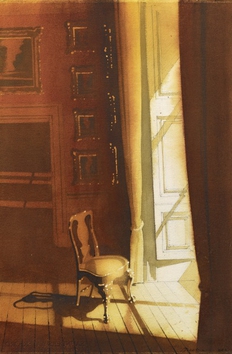 Hugh Buchanan
Light on Picture Frames, 2021
Watercolour
Paper 54 x 36 cm
Framed 75 x 55 cm£ 6,000.00
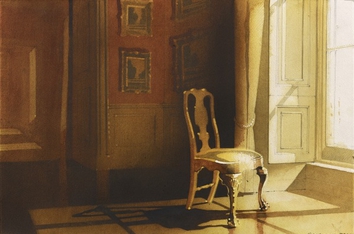 Hugh Buchanan
View to a Gallery, 2021
Watercolour
38 x 58.8 cm£ 6,000.00
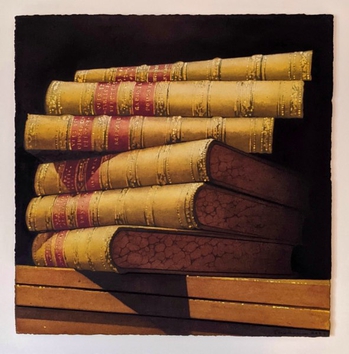 Hugh Buchanan
The Lives of Painters, 2022
Watercolour
50.8 x 50.8 cm£ 6,000.00
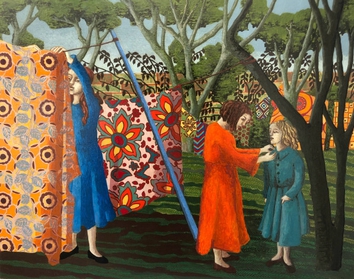 Kate Montgomery
Sister's Blue Dress, 2023
Oil on board
30 x 37 cm£ 2,400.00 
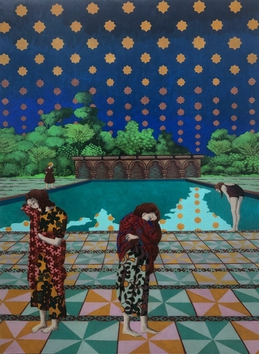 Kate Montgomery
The Heavens' Embroidered Cloths, 2024
Casein on Birch Panel
60 x 47 cm£ 3,800.00 
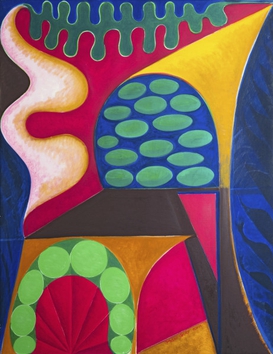 Maro Gorky
Late Spring, 2014
oil on canvas 
130 x 100 cm£ 24,000.00 
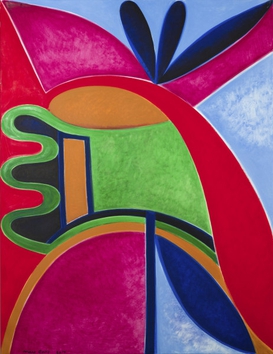 Maro Gorky
Spring, 2014
oil on canvas 
130 x 100 cm£ 24,000.00 
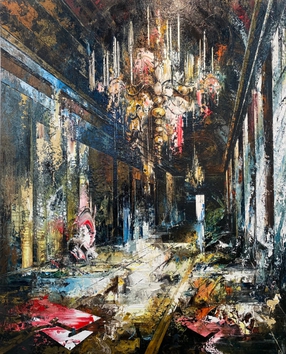 John Monks
Sound, 2024
oil on canvas
214 x 171 cm£ 67,000.00 
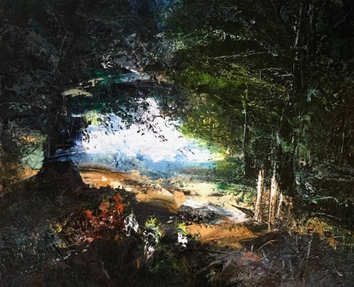 John Monks
Landscape, 2024
oil on canvas
76 x 94 cm£ 25,000.00 
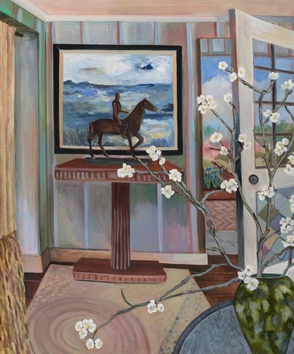 Lottie Cole
Loveliest of all the Trees, 2023
oil on canvas
120 x 100 cm£ 6,200.00 
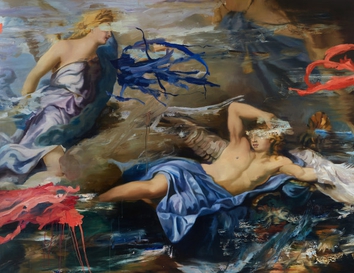 Simon Casson
Aventine, 2023
oil on canvas
140 x 180cm£ 20,350.00 
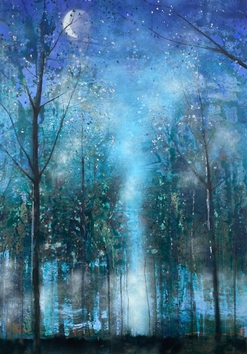 Nick Archer
Moon Forest, 2023
oil on canvas
120 x 85 cm£ 6,300.00 
